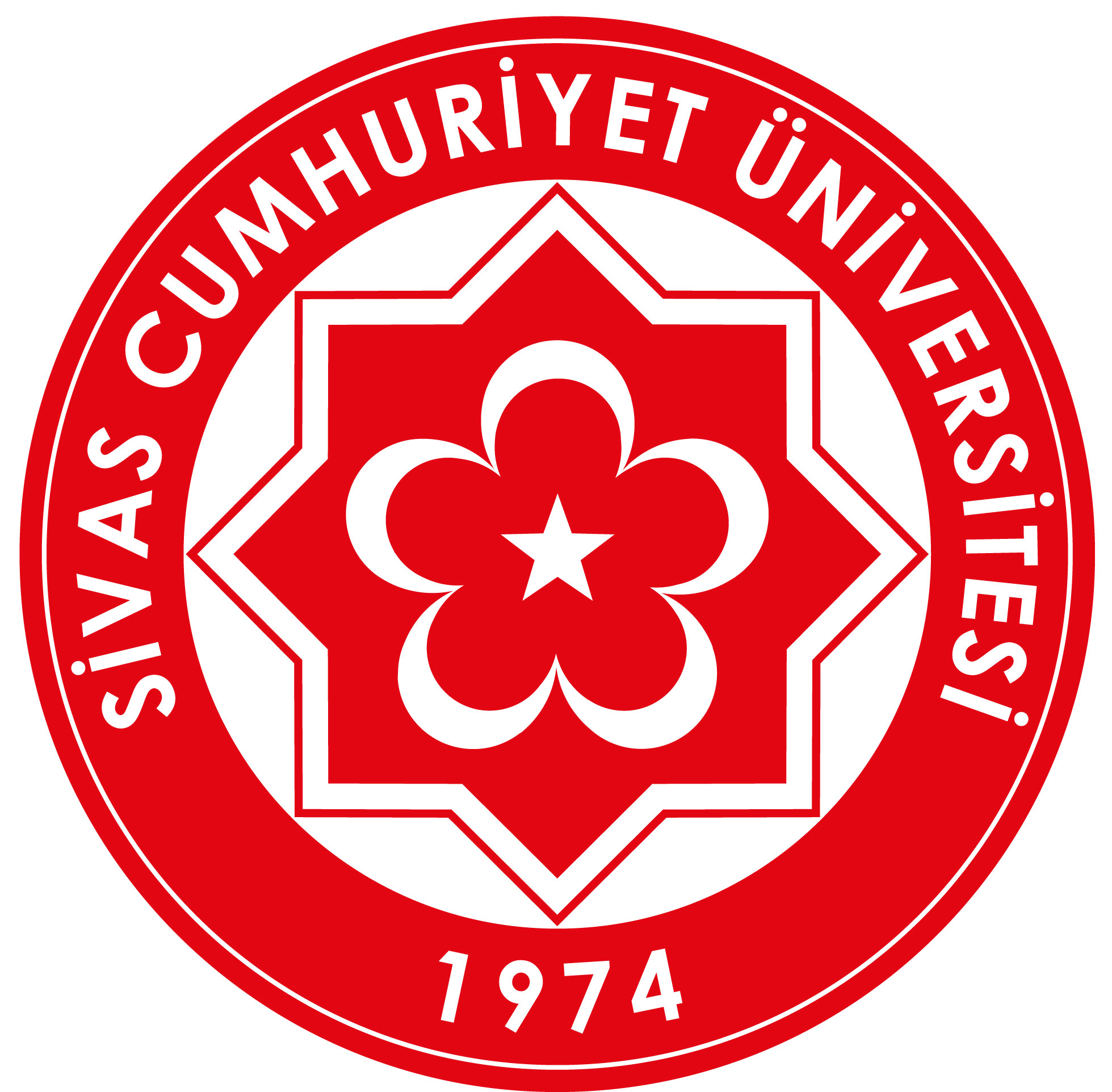 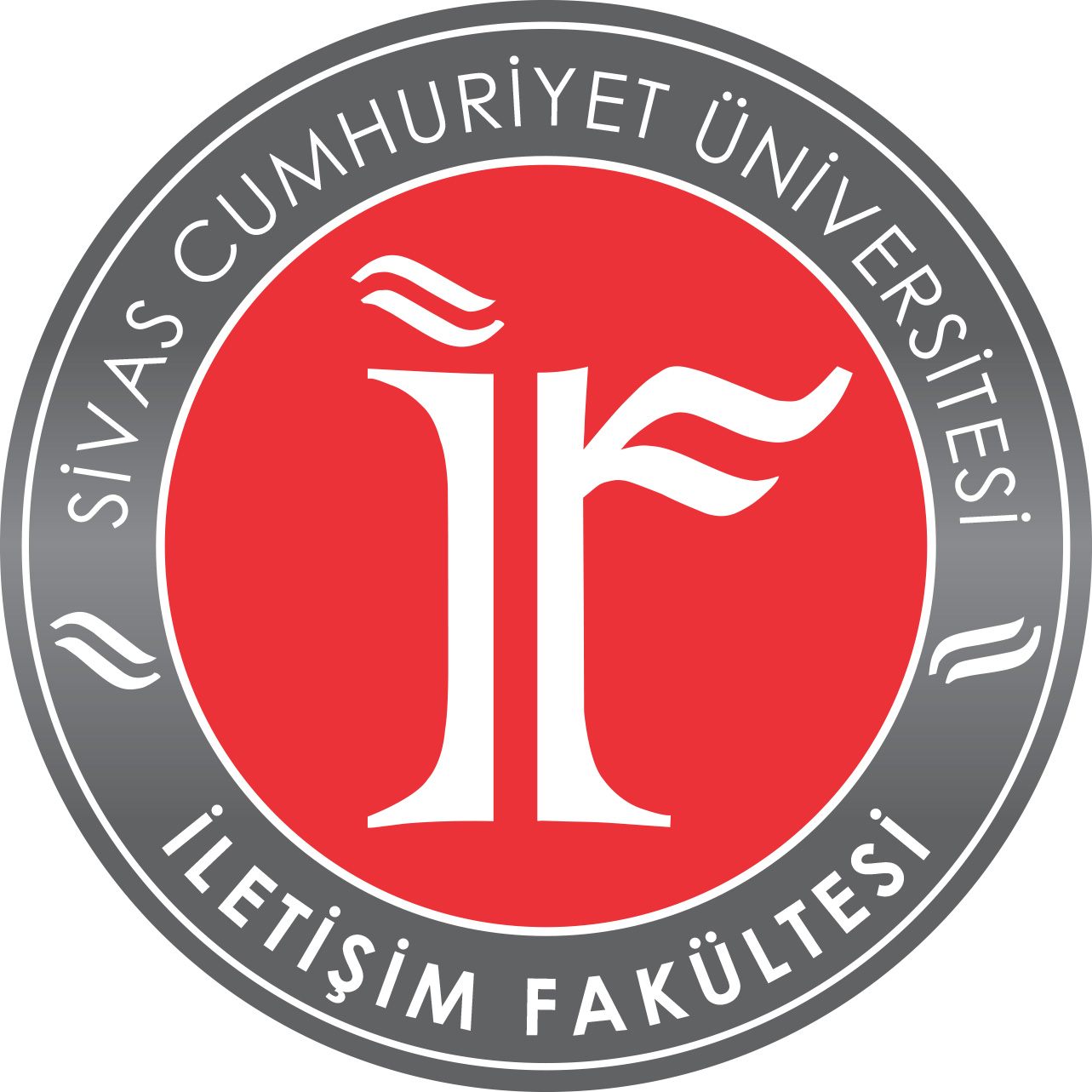 DİĞER YÜKSEKÖĞRETİM KURUMLARININ YAZOKULU PROGRAMLARINDAN DERS ALMA BAŞVURU FORMU………………………………………………………………………………………………………..…………….. BÖLÜM BAŞKANLIĞINA…………………………………………………………………………………………………….…………..Bölümü ……………………………………………………………numaralı öğrencisiyim. 20………………..- 20………………. Eğitim-Öğretim yılı Yaz döneminde……………………………………………….………………………………………………………Üniversitesi…………………………………………………………………………………..…………………………………..Fakültesi ………………………………………………………………………………………………………………….Bölümünden alacağım aşağıda belirtilen derse/derslere denklik verilmesi hususunda gereğini bilgilerinize arz ederim.																					                                                                  ………….…………/…………..………./20………...……………..	                                                                                                                           Adı-Soyadı-İmza :Adres          : ………………………………………………………………………………………………………..……………..…………………………………………………………..Telefon No: ………………………………………………………………………………………………………..……………..	                    e-Posta : ……………………………………………..……………..………………………………………………………………………………………………………..……………..Dekanlığa iletilmek üzere uygun görüşle;Danışman  :										Bölüm BaşkanıAdı Soyadı : ……………………………………………………………………..……………..………………………………….				Adı Soyadı : ……………………………………………..……………..………………………………….İmza           :								İmza           :UYGUNDUR……………………/………………..20…………………….DekanBilgi Amaçlı;Farklı bir fakülte/yüksekokuldan veya farklı bir üniversiteden ders almaÖğrencinin yaz okulunda alacağı dersin kayıtlı olduğu fakülte/yüksekokulda açılmaması halinde, o ders öğrenci tarafından Üniversitenin başka bir fakülte/yüksekokulundan alınabilir. Ancak, başka bir fakülteden/yüksekokuldan alınacak dersin denkliğinin; içerik, dil, kredi ve saat açısından Birim Yönetim Kurulu tarafından kabul edilmesi gerekir.2- 	Yaz okuluna devam ederek doğrudan veya tek ders sınav hakkı ile mezun olabilecek durumda olan öğrenciler, başvurdukları halde o dersin Üniversitede açılmamış olması şartıyla başka bir üniversitenin yaz okulundan ders alabilir. Bu durumda öğrenciler, başka bir üniversiteden alınacak dersin müfredat, dil, kredi ve saatini ayrıca yaz okulu akademik takvimini içeren resmi belgeyi, önceden kendi fakülte/yüksekokuluna vermek zorundadır. Birim Yönetim Kurulu tarafından uygun görülmesi halinde, başka bir üniversitenin yaz okulundan ders alınabilir. Not uygulaması sisteminde Üniversitemiz Yaz Okulu yönetmeliği hükümleri geçerlidir.    (Form No: FR-035; Revizyon Tarihi:20./042018.; Revizyon No:1)YAZ DÖNEMİNDE ALINACAK DERSLER ……………..……………..………………………………………………………….. ÜNİVERSİTESİYAZ DÖNEMİNDE ALINACAK DERSLER ……………..……………..………………………………………………………….. ÜNİVERSİTESİYAZ DÖNEMİNDE ALINACAK DERSLER ……………..……………..………………………………………………………….. ÜNİVERSİTESİYAZ DÖNEMİNDE ALINACAK DERSLER ……………..……………..………………………………………………………….. ÜNİVERSİTESİYAZ DÖNEMİNDE ALINACAK DERSLER ……………..……………..………………………………………………………….. ÜNİVERSİTESİYERİNE KABUL EDİLECEK DERSLER                           SİVAS CUMHURİYET ÜNİVERSİTESİYERİNE KABUL EDİLECEK DERSLER                           SİVAS CUMHURİYET ÜNİVERSİTESİYERİNE KABUL EDİLECEK DERSLER                           SİVAS CUMHURİYET ÜNİVERSİTESİYERİNE KABUL EDİLECEK DERSLER                           SİVAS CUMHURİYET ÜNİVERSİTESİYERİNE KABUL EDİLECEK DERSLER                           SİVAS CUMHURİYET ÜNİVERSİTESİDERSİN KODU VE ADITUKAKTSDERSİN KODU VE ADITUKAKTS